ДОГОВОР№……………./………………..Днес,  г., в гр. София, между: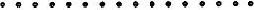 1. НАЦИОНАЛЕН СТАТИСТИЧЕСКИ ИНСТИТУТ, с адрес гр. София, ул. „Панайот Волов“ № 2, БУЛСТАТ 000695146, представляван от Сергей Цветарски – председател съгласно ………………,   наричан за краткост ВЪЗЛОЖИТЕЛ, от една страна,и2. …………………………………………., представлявано от ……………………………, в качеството му на …………………………………, седалище и адрес на управление ……………………………………………………….., ЕИК/БУЛСТАТ ……………………….,  наричано за краткост ИЗПЪЛНИТЕЛ(ВЪЗЛОЖИТЕЛЯТ и ИЗПЪЛНИТЕЛЯТ наричани заедно „Страните“, а всеки от тях поотделно „Страна“);на основание чл. 112, ал. 1 от Закона за обществените поръчки („ЗОП“) и Решение № -............../.....................г. на ВЪЗЛОЖИТЕЛЯ за определяне на ИЗПЪЛНИТЕЛ на обществена поръчка с предмет: „Доставка на софтуерни лицензи за сървърна операционна система“, се сключи този договор („Договора/Договорът“) за възлагане на обществена поръчка:ПРЕДМЕТ НА ДОГОВОРАЧлен 1. Предмет(1.1) Възложителят възлага, а Изпълнителят приема да достави на Възложителя права за ползване на софтуерни продукти (Софтуерни Лицензи) за сървърна операционна система на Възложителя, наричани за краткост от тук нататък в Договора „Лицензите“, съгласно Техническата спецификация на Възложителя (Приложение № 1) и детайлно описани в Техническото и Ценово предложение на Изпълнителя (Приложение № 2 и Приложение № 3), срещу задължението на Възложителя да ги приеме и да заплати договорената цена съгласно условията, посочени по-долу.(1.2) Изпълнителят се задължава да изпълни дейностите по алинея (1.1) в съответствие с изискванията на Техническата спецификация на Възложителя, Техническото и Ценовото предложение на Изпълнителя, които са неразделна част от настоящия Договор, в сроковете, посочени в настоящия Договор.(1.3) Правата за ползване на софтуерните продукти по настоящия Договор се предоставят за упражняване от Възложителя в обема и при условията на съответното лицензионно споразумение с производителя на софтуерните продукти - ………………………………………………………………………..………………. (попълва се съгласно посоченото от Изпълнителя споразумение за лицензиране) (Приложение № 4), представляващо неразделна част от настоящия Договор.ЦЕНИ И НАЧИН НА ПЛАЩАНЕЧлен 2. Цена(2.1) За изпълнението на предмета на Договора, Възложителят се задължава да заплати на Изпълнителя обща цена в размер на ……………….. лева без ДДС (с думи: ………………….) и ……………….. лева (с думи: …………………… лева) с включен ДДС, съгласно Ценовото му предложение (Приложение № 3), неразделна част от настоящия Договор.(2.2) Посочените цени са крайни и включват всички разходи и възнаграждения на Изпълнителя за изпълнение на предмета на настоящия Договор, като но не само: разходите за труд, доставка, прехвърляне на правата за ползване на софтуерните продукти, както и други разходи, необходими или присъщи за изпълнение на предмета на настоящия Договор. (2.3) Посочените в настоящия Договор цени са крайни и остават непроменени за срока на действието му.Член 3. Начин на плащане(3.1) Плащанията се извършват в български лева, с платежно нареждане по следната банкова сметка, посочена от Изпълнителя:……………………………... Изпълнителят е длъжен да уведомява писмено Възложителя за всички последващи промени на банковата му сметка в срок до 7 (седем) дни считано от момента на промяната. В случай че Изпълнителят не уведоми Възложителя в този срок, счита се, че плащанията по посочената в настоящия член банкова сметка са надлежно извършени.(3.2) Възложителят заплаща 100 % (с думи: сто процента) от цената по алинея (2.1) в срок от 10 (словом: десет) дни след подписване на Приемо-предавателния протокол за доставка на Лицензите, при условие че Изпълнителят е предоставил фактура, както и гаранция за изпълнение на Договора в размера и при условията на член 11 от настоящия Договор.(3.3) За дата на плащането, се счита датата на заверяване на банковата сметка на Изпълнителя със съответната дължима сума.СРОКОВЕ. МЯСТО И УСЛОВИЯ НА ДОСТАВКАЧлен 4. Срокове и място на доставка(4.1) Настоящият Договор влиза в сила от датата на подписването му, посочена по-горе. (4.2) Срокът за доставка на Софтуерните Лицензи е до ……………….. (словом:…………..) календарни дни, считано от датата на подписване на настоящия Договор. (4.3) Мястото на изпълнение на настоящия Договор е гр. София, 1038, адрес: ул. „Панайот Волов” № 2, НСИ – Централно управление.Член 5. Условия за изпълнение и приемане на изпълнението(5.1) Доставка на Софтуерни Лицензи(5.1.1) Изпълнителят се задължава да достави Лицензите, включени в предмета на Договора, със свои сили и средства, с техническите характеристики в съответствие с Приложение № 1 и Приложение № 2 към Договора, в срока посочен по алинея (4.2).(5.1.2.) Изпълнителят се задължава да извърши доставката на Лицензите като предостави достъп и регистрация на Възложителя за сваляне на продуктите и достъп до активационни/инсталационни ключове от посочен от производителя сайт.(5.2.) Приемане на изпълнението(5.2.1.) Приемането на изпълнението на Договора се осъществява с двустранен Приемо-предавателен протокол за активация на лицензионното споразумение с производителя на софтуерните продукти, предложено от Изпълнителя. Протоколът се изготвя от Изпълнителя в два екземпляра и се подписва от упълномощените представители на двете Страни.(5.2.2.) Възложителят е длъжен в срок от 2 (два) работни дни от датата на получаване на протокола да го прегледа и да извърши проверка и приемане на доставката на Лицензите, описани в протокола или да състави констативен протокол, съдържащ описание на констатираните недостатъци, неточности, пропуски, несъответствия и други проблеми (наричани по-нататък „Недостатъци“). (5.2.3.) Изпълнителят се задължава да отстрани всички Недостатъци, констатирани по доставката, в срок от 14  (четиринадесет) дни от получаване на констативния протокол по предходния член. Ако след изпълнението на задълженията на Изпълнителя по настоящата точка, Възложителят отново констатира Недостатъци или каквито и да било проблеми свързани с Лицензите и функционирането им, Изпълнителят е длъжен да ги отстрани незабавно, при получаване на съобщение за това от страна на Възложителя. След отстраняването на всички констатирани Недостатъци, Страните подписват Приемо-предавателен протокол за приемане на доставката.Член 6. Приемане на работата на подизпълнителиКогато Изпълнителят е сключил договор/договори за подизпълнение, работата на подизпълнителите се приема от Възложителя в присъствието на Изпълнителя и подизпълнителя по реда и при условията на настоящия Договор, приложими към Изпълнителя.Член 7. Преминаване на правата за ползване Правото за ползване на софтуерните продукти преминава върху Възложителя от датата на активация на лицензионното споразумение, предложено от Изпълнителя, и потвърждение за извършената поръчка от производителя. ПРАВА И ЗАДЪЛЖЕНИЯ НА СТРАНИТЕЧлен 8. Права и задължения на Изпълнителя(8.1) Изпълнителят се задължава:да извърши доставка на Лицензите, посочени в член 1 от този Договор, съгласно Техническата спецификация на Възложителя, Техническото предложение на Изпълнителя, и в сроковете и при останалите условия на този Договор;да изпълни възложената му доставка така, че тя да бъде напълно годна и функционална за предвиденото в този Договор предназначение;да спазва указанията на Възложителя относно извършената работа;да спазва режима на достъп и правилата за вътрешния ред и безопасност на работа в помещенията на Възложителя;да не разгласява информация за Възложителя и/или негови клиенти и/или други негови съконтрагенти, станала му известна при или по повод изпълнение на възложената му с този Договор работа; да третира всяка получена информация като строго конфиденциална, съответно да не я разкрива пред трети лица; при поискване от страна на Възложителя, да върне или унищожи за негова сметка всички документи получени във връзка с извършената работа;при изпълнение на възложената му с този Договор работа, да не нарушава авторските и другите сродни права на трети лица и да спазва всички разпоредби на действащото българско законодателство във връзка със защита на правата на интелектуална собственост на трети лица. Изпълнителят гарантира, че правата за ползване на софтуерните продукти, така както са доставени не накърняват никакви права на интелектуална собственост, притежавани от трети лица. Изпълнителят гарантира, че за своя сметка ще осигури законосъобразно придобиване на всички права и други съгласия, необходими му за изпълнение на предмета на Договора;да осигури безсрочен Лиценз за ползване на софтуерни продукти на името на Възложителя, при условията на лицензионното споразумение с производителя им, като Лицензите, за период от 3 (три ) години от активация на споразумението и потвърждение за извършената поръчка от производителя, следва да предоставят възможност за използване на най-новата версия на софтуерния продукт при нейното излизане на пазара.  Изпълнителят се задължава да сключи договор/договори за подизпълнение с посочените в офертата му подизпълнители в срок от три дни от сключване на настоящия Договор. В срок до 3 дни от сключването на договор за подизпълнение или на допълнително споразумение за замяна на посочен в офертата подизпълнител изпълнителят изпраща копие на договора или на допълнителното споразумение на възложителя заедно с доказателства, че са изпълнени условията по чл. 66, ал. 2 и 11 от ЗОП (ако е приложимо).(8.2) Изпълнителят има право:при своевременно и точно изпълнение на задълженията си по настоящия Договор да получи уговорената цена, в сроковете и при условията на този Договор;да изисква разяснения и информация от Възложителя във връзка с изпълнението на поетите задължения по настоящия Договор;да получава необходимото съдействие от Възложителя при изпълнение на задълженията си по този Договор.да уведомява Възложителя за възникнали в процеса на работа обективни пречки за изпълнение на задълженията сиЧлен 9. Права и задължения на Възложителя(9.1) Възложителят се задължава:да плати на Изпълнителя уговорената цена в сроковете и при условията на настоящия Договор;да окаже необходимото съдействие на Изпълнителя за изпълнение на възложената му доставка, включително като предостави информация и достъп до данните, които Изпълнителят е изискал във връзка с изпълнение на задълженията си по настоящия Договор.да изпълни задълженията си по приемането на доставката на Лицензи, предмет на Договора, ако отговарят на договорените изисквания;да използва Лицензите съобразно условията на настоящия Договор и лицензионното споразумение на производителя, неразделна част от този Договор, както и да спазва указанията на производителя и на Изпълнителя при необходимост.Възложителят е длъжен да не разпространява под каквато и да е форма всяка предоставена му от Изпълнителя информация, имаща характер на търговска тайна и изрично упомената от Изпълнителя като такава в представената от него оферта.(9.2) Възложителят има право:във всеки момент от изпълнението на този Договор, да извършва проверка относно качеството, стадия на изпълнение на настоящия Договор;да иска от Изпълнителя да изпълни доставката на Лицензите, в срок и без отклонения от договорените изисквания.  да получава информация по всяко време относно подготовката, хода и организацията по изпълнението на доставката, предмет на Договора.да изисква от Изпълнителя замяната на несъответстваща с Техническите спецификации доставка, както и отстраняване на недостатъците, по реда и в сроковете, определени настоящия Договор.Възложителят има право да изисква от Изпълнителя да сключи и да му представи копия от договори за подизпълнение с посочените в офертата му подизпълнители.ПРАВА ЗА ПОЛЗВАНЕ  Член 10.Изпълнителят се задължава да осигури безсрочно право (Лиценз) за ползване на софтуерните продукти на името на Възложителя без заплащане на допълнителни такси и без други разходи, освен възнаграждението, по настоящия договор. Доставените Лицензи трябва да предоставят възможност за използване на най-новата версия на софтуерния продукт при нейното излизане на пазара, като тази възможност трябва да съществува за период от 3 (три) години от активация на лицензионното споразумение с производителя и потвърждение за извършената поръчка от производителя. След изтичане на този 3-годишен период Възложителят придобива постоянни права за ползване на текущата (при изтичане на периода) версия на софтуерния продукт. ГАРАНЦИЯ ЗА ИЗПЪЛНЕНИЕ Член 11. Вид гаранции и форма на гаранциите(11.1) Вид и размер на гаранциите(11.1.1) Изпълнителят гарантира изпълнението на произтичащите от настоящия Договор свои задължения с гаранция за изпълнение в размер на 3 % (три) от стойността на Договора по алинея (2.1) без ДДС или сумата от ………………………...(11.1.2) Изпълнителят представя документи за внесена гаранция за изпълнение на Договора към датата на сключването му. (11.2) Форма на гаранциитеИзпълнителят избира формата на гаранцията измежду една от следните: (i) парична сума внесена по банковата сметка на Възложителя; (ii) банкова гаранция; или (iii) застраховка, която обезпечава изпълнението чрез покритие на отговорността на Изпълнителя. Член 12. Изисквания по отношение на гаранциите(12.1) Когато гаранцията се представя във вид на парична сума, тя се внася по следната банкова сметка на Възложителя: IBAN: BG84 BNBG 9661 3000 1190 01BIC: BNBG BGSDБанка: БНБВсички банкови разходи, свързани с преводите на сумата са за сметка на Изпълнителя;(12.2) Когато Изпълнителят представя банкова гаранция, се представя оригиналът й, като тя е безусловна, неотменяема и непрехвърляема като покрива 100% (сто процента) от стойността на гаранцията за изпълнението му със срок на валидност, срокът на изпълнение на Договора по алинея (4.2), плюс 30 (тридесет) дни.(12.2.1) Страните се съгласяват в случай на учредяване на банкова гаранция, тя да съдържа условие, че при първо поискване банката следва да заплати сумата по гаранцията независимо от направените възражения и защита, възникващи във връзка с основните задължения.(12.2.2) Всички банкови разходи, свързани с обслужването на превода на гаранцията, включително при нейното възстановяване, са за сметка на Изпълнителя.(12.3) Застраховката, която обезпечава изпълнението, чрез покритие на отговорността на Изпълнителя, е със срок на валидност, срокът на изпълнение на Договора по алинея (4.2), плюс 30 (тридесет) дни. Възложителят следва да бъде посочен като трето ползващо се лице по тази застраховка. Застраховката следва да покрива отговорността на Изпълнителя при пълно или частично неизпълнение на Договора и не може да бъде използвана за обезпечение на неговата отговорността по друг договор. Разходите по сключването на застрахователния договор и поддържането на валидността на застраховката за изисквания срок, както и по всяко изплащане на застрахователно обезщетение в полза на възложителя, при наличие на основание за това, са за сметка на Изпълнителя.Член 13. Задържане и освобождаване на гаранцията(13.1). Възложителят освобождава гаранцията за изпълнение на Договора при условия, както следва:(13.1.1) пълно освобождаване в размер на 100% (сто процента) от стойността на гаранцията в размер на ………………. лева, в срок от 30 (тридесет) дни, след приключване на изпълнението на доставката по този Договор (след приемане от Възложителя на доставката на Лицензите по реда на алинея (5.2.1.) при липса на възражения по изпълнението и при условие, че сумите по гаранциите не са задържани или не са настъпили условия за задържането им;(13.2) Ако Изпълнителят е внесъл гаранцията за изпълнение на Договора по банков път, Възложителят освобождава съответната част от нея в срока и при условията на чл. (13.1). (13.3) Възложителят не дължи лихви върху сумите по предоставените гаранции, независимо от формата под която са предоставени.(13.4) Гаранциите не се освобождават от Възложителя, ако в процеса на изпълнение на Договора е възникнал спор между Страните относно неизпълнение на задълженията на Изпълнителя и въпросът е отнесен за решаване пред съд. При решаване на спора в полза на Възложителя той може да пристъпи към усвояване на гаранциите.(13.5.) Възложителят има право да задържи изцяло или частично гаранцията за изпълнение, при пълно или частично неизпълнение на задълженията по настоящия Договор от страна на Изпълнителя и/или при разваляне или прекратяване на настоящия Договор по вина на Изпълнителя. В тези случаи, Възложителят има право да задържи от гаранцията за изпълнение суми, покриващи отговорността на Изпълнителя за неизпълнението.(13.6) Възложителят има право да задържа от сумите по гаранцията за изпълнение суми равни на размера на начислените неустойки и обезщетения по настоящия Договор, поради неизпълнение на задълженията на Изпълнителя.(13.7) В случай на задържане от Възложителя на суми от гаранциите, Изпълнителят е длъжен в срок до 5 дни да допълни съответната гаранция до размера ѝ, уговорен в алинея (11.1), като внесе задържаната от Възложителя сума по сметка на Възложителя, или учреди банкова гаранция за сума в размер на задържаната или да застрахова отговорността си до размера в алинея (11.1).?НЕУСТОЙКИЧлен 14. (14.1) При забавено изпълнение на задължения по Договора от страна на Изпълнителя в  нарушение на предвидените в този Договор срокове, същият заплаща на Възложителя неустойка в размер на 0,1% от стойността на неизпълнената доставка за всеки просрочен ден, но не повече от 10 %  от тази стойност.(14.2) При забава на Възложителя за изпълнение на задълженията му за плащане по Договора, същият заплаща на Изпълнителя неустойка в размер на 0,1 % от дължимата сума за всеки просрочен ден, но не повече от 10 % от…..(14.3) Възложителят може да претендира обезщетение за нанесени вреди и пропуснати ползи по общия ред, независимо от начислените неустойки и независимо от усвояването на гаранцията за изпълнение. (14.4) Неустойките се заплащат незабавно, при поискване от Възложителя, по следната банкова сметка IBAN: BG84 BNBG 9661 3000 1190 01, BIC: BNBG BGSD, Банка: БНБ. В случай че банковата сметка на Възложителя не е заверена със сумата на неустойката в срок от 14 (четиринадесет) дни от искането на Възложителя за плащане на неустойка, Възложителят има право да задържи съответната сума от гаранцията за изпълнение.ПОДИЗПЪЛНИТЕЛИЧлен 15. Общи условия, приложими към Подизпълнителите(15.1) За извършване на дейностите по Договора, Изпълнителят има право да ползва само подизпълнителите, посочени от него в офертата, въз основа на която е избран за Изпълнител (в случай, че е приложимо).(15.2) Процентното участие на подизпълнителите в цената за изпълнение на Договора не може да бъде различно от посоченото в офертата на Изпълнителя (в случай, че е приложимо).(15.3) Изпълнителят може да извършва замяна на посочените подизпълнители за изпълнение на Договора, както и да включва нови подизпълнители в предвидените в ЗОП случаи (в случай, че е приложимо).(15.4) Независимо от използването на подизпълнители, отговорността за изпълнение на настоящия Договор е на Изпълнителя (в случай, че е приложимо).(15.5) Сключването на договор с подизпълнител, който не е обявен в офертата на Изпълнителя и не е включен по време на изпълнение на Договора по предвидения в ЗОП редили изпълнението на дейностите по договора от лице, което не е подизпълнител, обявено в офертата на Изпълнителя, се счита за неизпълнение на Договора и е основание за едностранно прекратяване на договора от страна на Възложителя и за усвояване на пълния размер на гаранцията за изпълнение (в случай, че е приложимо).Член 16. Договори с подизпълнители (в случай, че е приложимо)(16.1) При сключването на Договорите с подизпълнителите, оферирани в офертата на Изпълнителя, последният е длъжен да създаде условия и гаранции, че:приложимите клаузи на Договора са задължителни за изпълнение от подизпълнителите;действията на подизпълнителите няма да доведат пряко или косвено до неизпълнение на Договора;при осъществяване на контролните си функции по договора Възложителят ще може безпрепятствено да извършва проверка на дейността и документацията на подизпълнителите.Член 17. Разплащане с подизпълнители (в случай, че е приложимо)(17.1) Когато частта от поръчката, която се изпълнява от подизпълнител, може да бъде предадена като отделен обект на Изпълнителя или на Възложителя, Възложителят заплаща възнаграждение за тази част директно на подизпълнителя.(17.2) Разплащанията по алинея (17.1) се осъществяват въз основа на искане, отправено от подизпълнителя до Възложителя чрез Изпълнителя, който е длъжен да го предостави на Възложителя в 15-дневен срок от получаването му.(17.3) Към искането по алинея (17.2) Изпълнителят предоставя становище, от което да е видно дали оспорва плащанията или част от тях като недължими.(17.4) Възложителят има право да откаже плащане по алинея (17.2), когато искането за плащане е оспорено, до момента на отстраняване на причината за отказа.УСЛОВИЯ ЗА ПРЕКРАТЯВАНЕ И РАЗВАЛЯНЕ НА ДОГОВОРАЧлен 18.	(18.1) Настоящият Договор се прекратява в следните случаи:по взаимно съгласие на Страните, изразено в писмена форма;с изтичане на уговорения срок;когато са настъпили съществени промени във финансирането на обществената поръчка – предмет на Договора, извън правомощията на Възложителя, които той не е могъл или не е бил длъжен да предвиди или да предотврати – с писмено уведомление от Възложителя, веднага след настъпване на обстоятелствата;при настъпване на невиновна невъзможност за изпълнение непредвидено или непредотвратимо събитие от извънреден характер, възникнало след сключването на Договора („непреодолима сила“) продължила по-дълго от 60 дни;при виновно неизпълнение на задълженията на една от страните по Договора - с 10 (десет) дневно писмено предизвестие от изправната до неизправната страна.(18.2) Възложителят може да прекрати Договора едностранно без предизвестие и с уведомление, изпратено до Изпълнителя: при забава продължила повече от 30 (словом: тридесет) дни или при пълно неизпълнение на задължението на Изпълнителя за доставка на Лицензите; ако Изпълнителят използва подизпълнител, без да е декларирал това в документите за участие, или използва подизпълнител, който е различен от този, който е посочен, освен в случаите, в които замяната, съответно включването на подизпълнител е извършено със съгласието на Възложителя и в съответствие със ЗОП и настоящия Договор; (18.3) Възложителят прекратява Договора в случаите по чл. 118, ал. 1 от ЗОП, без да дължи обезщетение на Изпълнителя за претърпени от прекратяването на Договора вреди, освен ако прекратяването е на основание чл. 118, ал. 1, т. 1 от ЗОП. (18.4) Прекратяването става след уреждане на финансовите взаимоотношения между Страните за извършените от страна на Изпълнителя и одобрени от Възложителя дейности по изпълнение на Договора.(18.5) Възложителят може да развали Договора по реда и при условията предвидени в него или в приложимото законодателство. Член 19.Настоящият Договор може да бъде изменян или допълван от Страните при условията на чл. 116 от ЗОП.НЕПРЕОДОЛИМА СИЛАЧлен 20.(20.1) Страните се освобождават от отговорност за неизпълнение на задълженията си, когато невъзможността за изпълнение се дължи на непреодолима сила. Никоя от Страните не може да се позовава на непреодолима сила, ако е била в забава и не е информирала другата Страна за възникването на непреодолима сила.(20.2) Страната, засегната от непреодолима сила, е длъжна да предприеме всички разумни усилия и мерки, за да намали до минимум понесените вреди и загуби, както и да уведоми писмено другата Страна незабавно при настъпване на непреодолимата сила.(20.3) Докато трае непреодолимата сила, изпълнението на задължението се спира.(20.4) Не може да се позовава на непреодолима сила онази Страна, чиято небрежност или умишлени действия или бездействия са довели до невъзможност за изпълнение на Договора.КОНФИДЕНЦИАЛНОСТЧлен 21.(21.1) Страните се съгласяват да третират като конфиденциална цялата информация, получена при и по повод изпълнението на Договора.(21.2) Никоя Страна няма право без предварителното писмено съгласие на другата да разкрива по какъвто и да е начин и под каквато и да е форма конфиденциална информация, на когото и да е, освен пред своите служители и/или консултанти. Разкриването на конфиденциална информация пред такъв служител/консултант се осъществява само в необходимата степен и само за целите на изпълнението на Договора и след поемане на съответните задължения за конфиденциалност.ДОПЪЛНИТЕЛНИ РАЗПОРЕДБИЧлен 22. За всички неуредени в настоящия Договор въпроси се прилага действащото българско законодателство.Член 23.	(23.1) Упълномощени представители на Страните, които могат да приемат и правят изявления по изпълнението на настоящия Договор са:ЗА ВЪЗЛОЖИТЕЛЯ:[●]Телефон: [●]Email: [●]ЗА ИЗПЪЛНИТЕЛЯ:[●]Телефон: [●]Email: [●](23.2) Всички съобщения и уведомления, свързани с изпълнението на този Договор, следва да съдържат наименованието и номера на Договора, да бъдат в писмена форма за действителност.(23.3) Страните се задължават да се информират взаимно за всяка промяна на правния си статут, адресите си на управление, телефоните и лицата, които ги представляват.(23.4) Официална кореспонденция между Страните се разменя на посочените в настоящия Договор адреси на управление, освен ако Страните не се информират писмено за други свои адреси. При неуведомяване или несвоевременно уведомяване за промяна на адрес, кореспонденцията изпратена на адресите по настоящия член 24 се считат за валидно изпратени и получени от другата Страна.(23.5) Всички съобщения и уведомления се изпращат по пощата с препоръчана пратка или по куриер. Писмените уведомления между Страните по настоящия Договор се считат за валидно изпратени по факс с автоматично генерирано съобщение за получаване от адресата или по електронната поща на страните, подписани с електронен подпис.Член 24.	Изпълнителят няма право да прехвърля своите права или задължения по настоящия Договор на трети лица, освен в случаите предвидени в ЗОП.Член 25.	(25.1) Всички спорове, породени от този Договор или отнасящи се до него, ще бъдат разрешавани първо по извънсъдебен ред чрез преговори между двете Страни, като в случай на спор, всяка Страна може да изпрати на другата на посочените адреси за кореспонденция по-долу покана за преговори с посочване на дата, час и място за преговори.(25.2) В случай на непостигане на договореност по реда на предходната алинея, всички спорове, породени от този Договор или отнасящи се до него, включително споровете, отнасящи се до неговото тълкуване, недействителност, неизпълнение или прекратяване ще бъдат отнасяни за разглеждане и решаване от компетентния съд на Република България по реда на ГПК.Член 26.Нищожността на някоя от клаузите по Договора или на допълнително уговорени условия не води до нищожност на друга клауза или на Договора като цяло.Член 27При подписването на настоящия Договор се представиха следните документи:[●]Неразделна част от настоящия Договор са следните приложения:Приложение № 1 – Техническа спецификация на Възложителя;Приложение № 2 – Техническо предложение на Изпълнителя;Приложение № 3 - Ценово предложение на Изпълнителя;Приложение № 4 - Лицензионно споразумение …………………. (попълва се съгласно посоченото от Изпълнителя споразумение за лицензиране).Настоящият Договор се подписа в 2 еднообразни екземпляра – 1 за Възложителя и 1 за Изпълнителя.ВЪЗЛОЖИТЕЛ:____________________________…………….. ИЗПЪЛНИТЕЛ:____________________________………………